Shooting for the Stars - Comprehension 3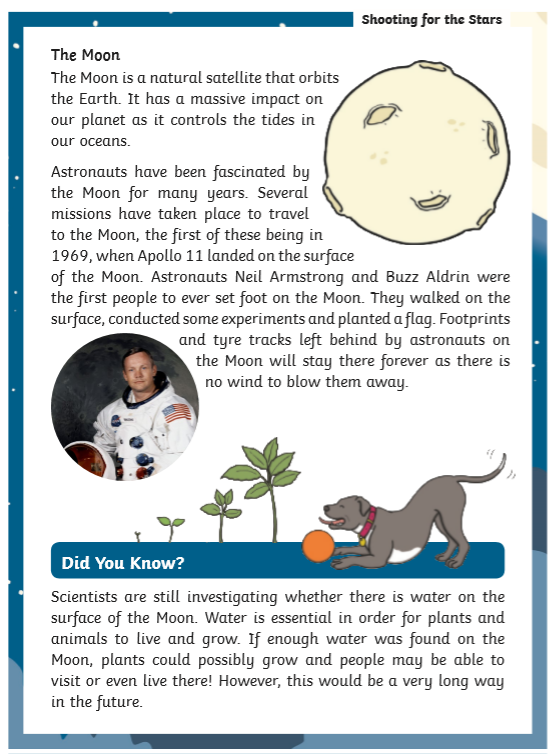 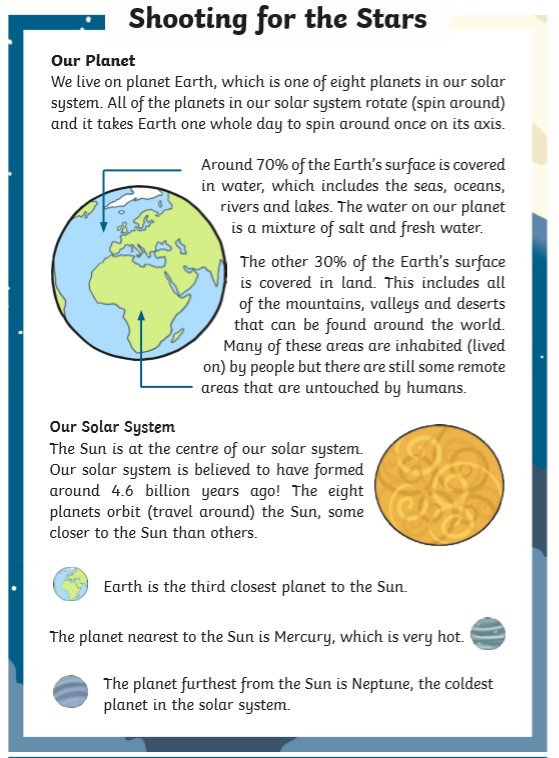 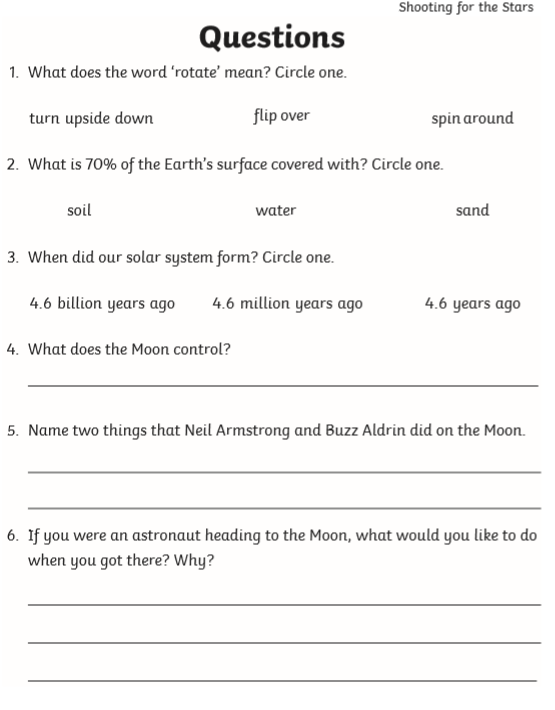 